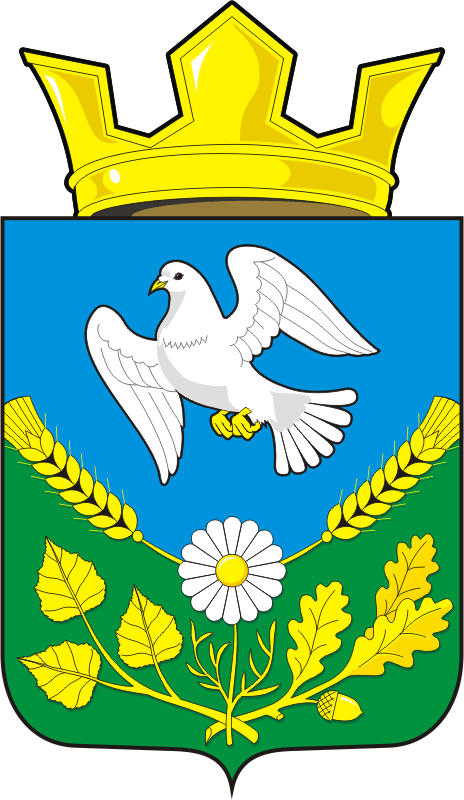 СОВЕТ ДЕПУТАТОВ МУНИЦИПАЛЬНОГО ОБРАЗОВАНИЯ НАДЕЖДИНСКИЙ СЕЛЬСОВЕТ САРАКТАШСКОГО РАЙОНА ОРЕНБУРГСКОЙ ОБЛАСТИЧЕТВЕРТОГО СОЗЫВАРЕШЕНИЕдвадцать восьмого заседания Совета депутатовмуниципального образования Надеждинский сельсоветчетвертого созываОб утверждении отчета об исполнении местного бюджета за 1 квартал 2022 года        В соответствии со статьями 12, 132  Конституции Российской Федерации, статьи 272 Бюджетного кодекса Российской Федерации, статьи 35 Федерального закона от 06.10.2003 № 131-ФЗ «Об общих принципах организации местного самоуправления  в Российской Федерации» и руководствуясь статьей 21 Устава Надеждинского сельсовета, рассмотрев итоги исполнения  бюджета за 1 квартал 2022 года по администрации Надеждинского сельсоветаСовет депутатов Надеждинского сельсоветаРЕШИЛ:1.Утвердить отчет об исполнении бюджета  за 1 квартал 2022 года по доходам в сумме  998250,08 рублей и по расходам в сумме 863443, 41 рублей с превышением доходов  над расходами в сумме 134 806,67 рублей со следующими показателями:- по источникам внутреннего финансирования дефицита бюджета за 1 квартал 2022 года, согласно приложению 1;- по доходам бюджета по кодам видов доходов, подвидов доходов за 1 квартал 2022 года, согласно приложению 2;- по распределению бюджетных ассигнований бюджета по разделам и подразделам, целевым статьям и видам расходов классификации расходов бюджета за 1 квартал 2022 года, согласно приложению 3; 2.Решение Совета депутатов  вступает в силу после его обнародования и подлежит размещению на официальном сайте муниципального образования Надеждинский сельсовет в сети «Интернет». 3.Контроль за исполнением  данного решения возложить на постоянную комиссию по бюджетной, налоговой и финансовой политике, собственности и экономическим вопросам, торговле и быту  (Сметанин С.Г.).Председатель Совета депутатов Надеждинского сельсовета                                       Н.И.АндрейчеваГлава администрации МО Надеждинский сельсовет                                  О.А.ТимкоРазослано: администрации р-на, прокуратуре района, постоянной комиссииот 24.05.2022                                                                                          № 70